Blue/greyUse the front cover and first page to think about what will happen in the text. Can you make a prediction using the clues?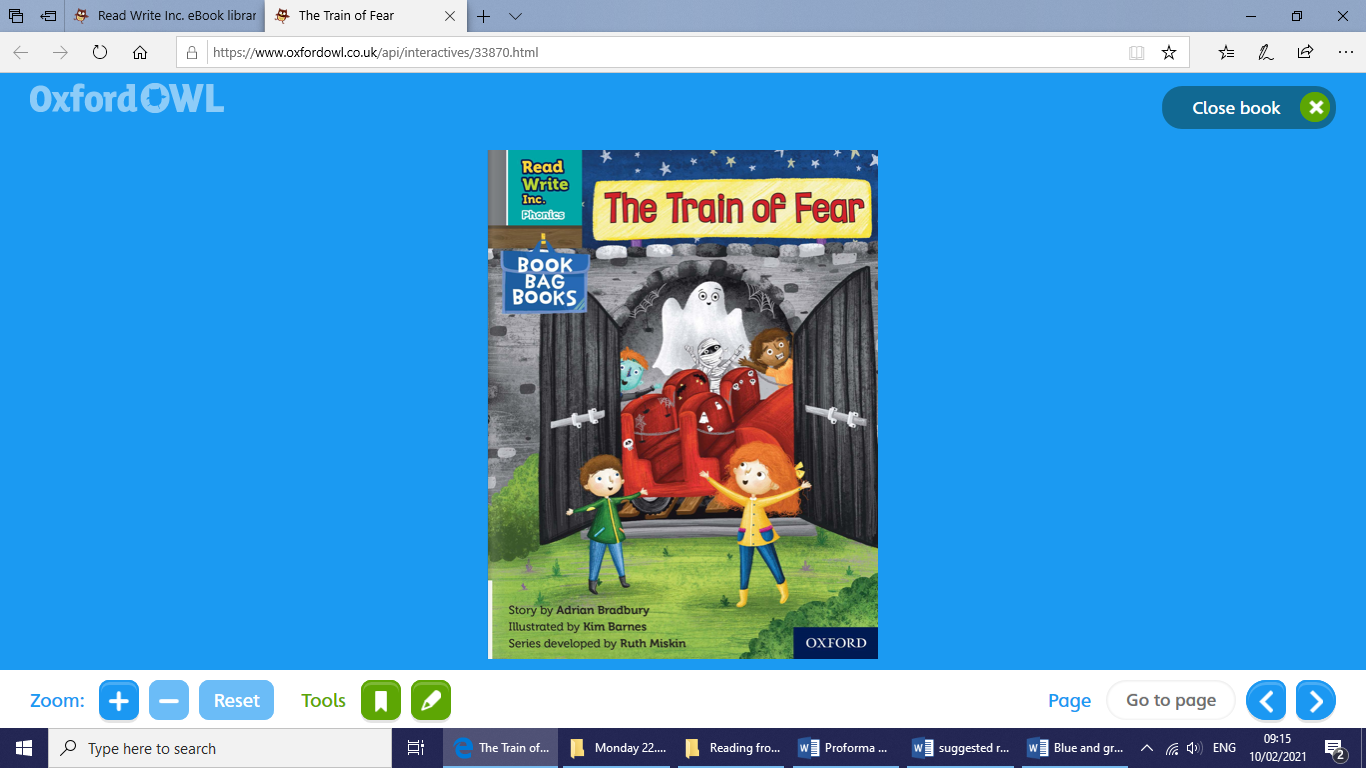 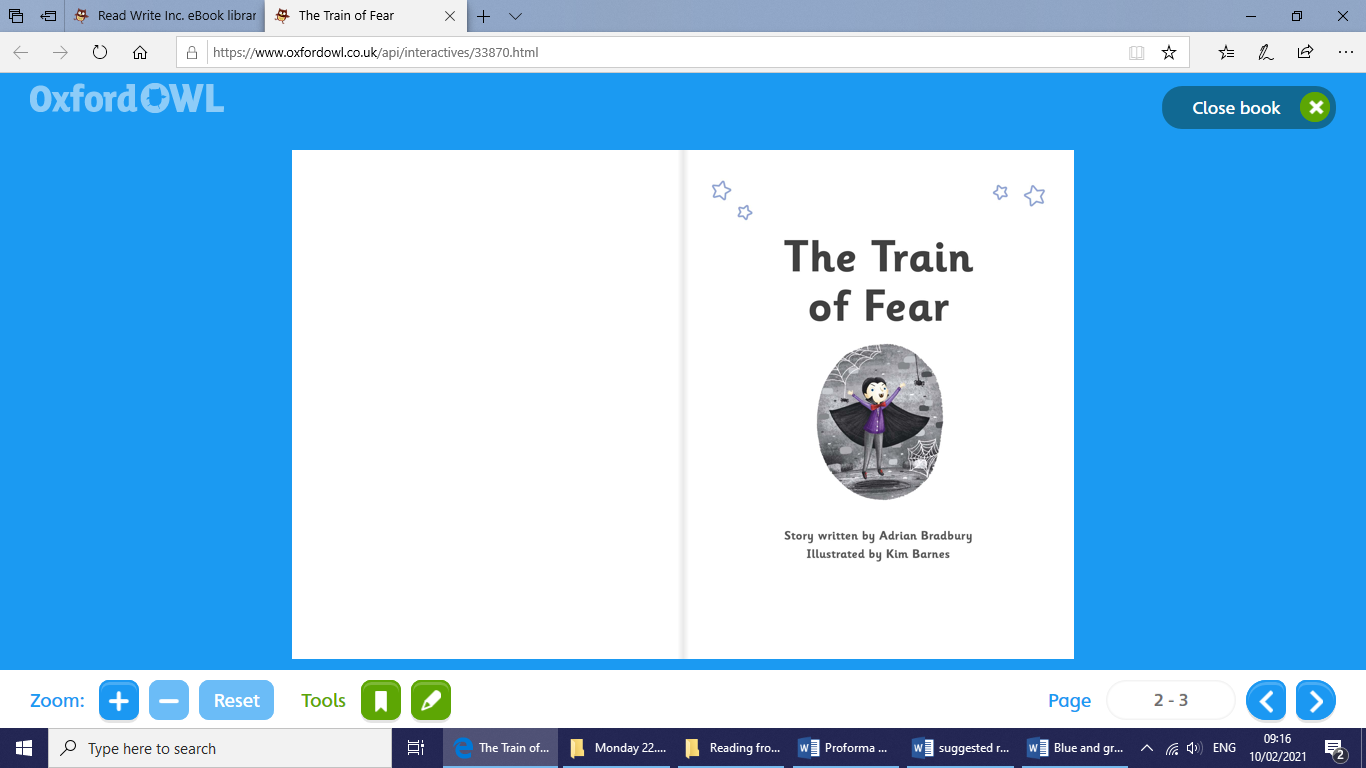 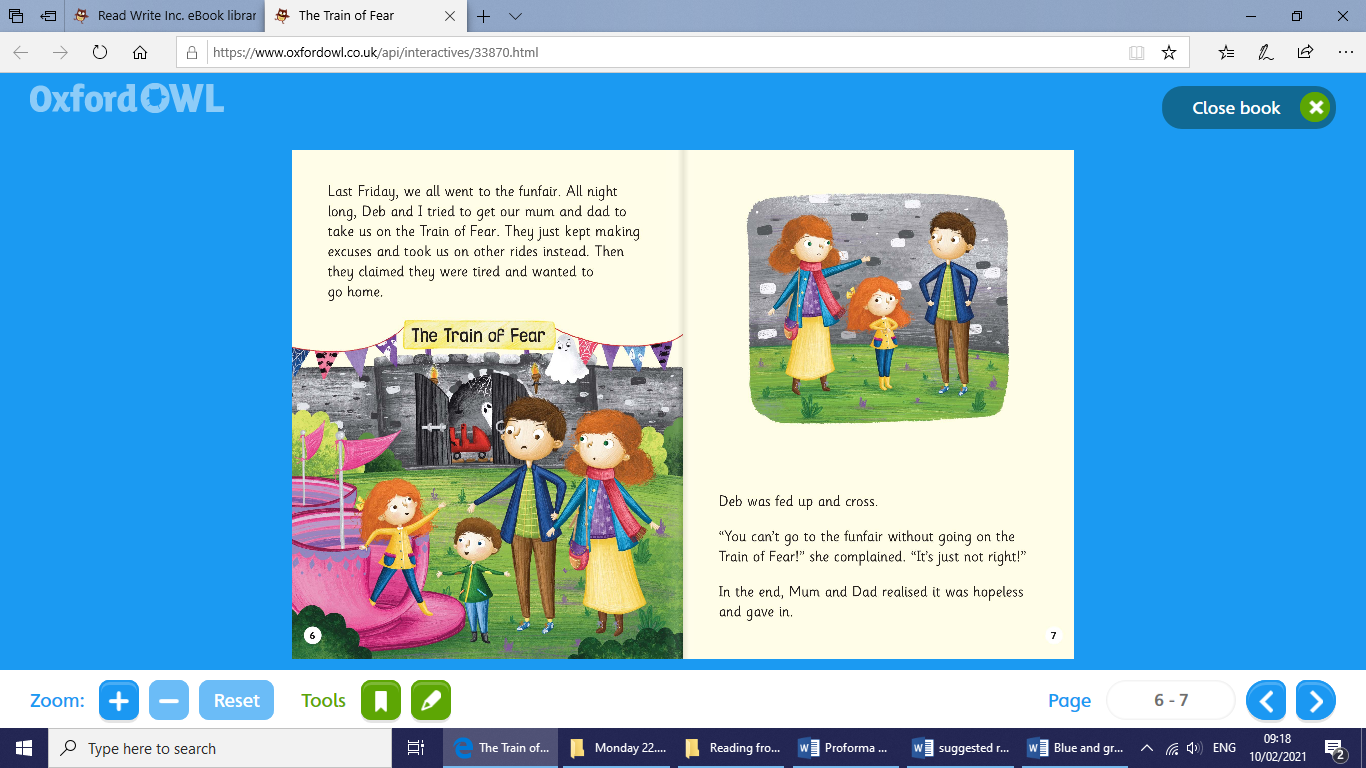 